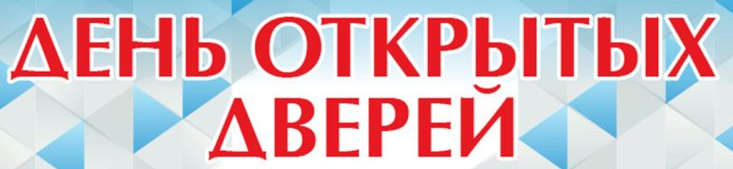 Уважаемые налогоплательщики!Федеральная налоговая служба проводитДень открытых дверей«О введении института Единого налогового счета»для налогоплательщиков – физических и юридических лиц!15 декабря 2022 года (четверг) с 09.00 до 20.00Мероприятие пройдет во всех налоговых инспекцияхФНС России (кроме специализированных).В рамках Дня открытых дверей все желающие смогут узнать:что такое Единый налоговый счет и какие у него преимущества;какие изменения ожидают с 1 января 2023 года всех налогоплательщиков;как изменятся порядок и сроки уплаты обязательных платежей;как будут учитываться и распределяться обязательные платежи;как будет осуществляться формирование единого сальдо расчетов по налогам.Специалисты подробно расскажут обо всех преимуществах Единого налогового счета и других новшествах администрирования налогоплательщиков в 2023 году, а также ответят на другие вопросы                         по данной теме.